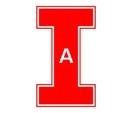 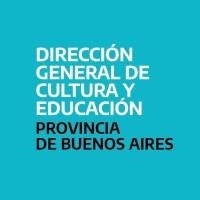 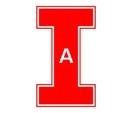 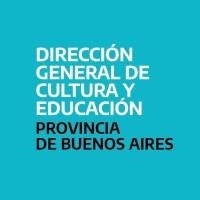 Ciclo lectivo: 2024 En función a la normativa vigente de la Provincia de Buenos Aires para el Nivel Superior se resuelve que se llevará a cabo el siguiente procedimiento para el otorgamiento de “pases” a estudiantes provenientes de otras instituciones.  Desarrollo del procedimiento  El trámite de pase sólo se realizará para carreras vigentes en la Provincia de Buenos Aires. Se recibirán las solicitudes hasta el 15 de marzo 2024. El estudiante, solicitará su inscripción mediante nota formal a la Dirección del instituto al que aspira ingresar, fundamentando el motivo del pase, adjuntando certificación que lo justifique y constancia que acredite su condición de estudiante de la carrera e instituto del que proviene. Tramitará el pase solicitando la siguiente información a la Institución de la cual proviene – modelo de nota A-: Carrera y número de resolución. Totalidad de materias acreditadas con detalle de nota y fecha de aprobación. Situación de materias cursadas, de las cuales aún se adeuda el final. Original del legajo (quedará una copia en el Instituto de origen). Una vez otorgada la vacante se solicitará el modelo de nota B.   Importante: La recepción de toda la documentación se realizará en secretaria. Y toda la documentación estará suministrada en la página web oficial del instituto.  El instituto  •Si hay vacantes, la Secretaría junto con el Jefe de Carrera verificarán a qué jurisdicción pertenece la institución de origen y si las causas que motivan dicha solicitud se ajustan a la normativa vigente. El trámite solamente se realizará para el mismo Plan de Estudios en la Provincia de Buenos Aires. Los y las estudiantes de carreras cuyo plan de estudios no esté vigente deberán inscribirse para el 1er año y tramitar las equivalencias correspondientes. La solicitud de pase deberá ser resuelta dentro de los diez (10) días hábiles, luego de la matriculación de los estudiantes de nuestra institución. En caso, de ser otorgada la vacante se informará al interesado telefónicamente al número o email suministrado al momento de la inscripción en la “solicitud de pase condicional”.                                                                                                                        I.S.F.D. Nº 101 SOLICITUD DE PASE CONDICIONAL –modelo de nota A- Villa Domínico, …... de………………… de 2024Al Sr. Director del I.S.F.D. N° 101  Prof. LucianoVerdiglione S/D Tengo el agrado de dirigirme a Ud. a efectos de solicitarle una vacante en ……… año del Profesorado de Educación Física de la institución que usted dirige para continuar mis estudios. Actualmente soy estudiante de …… año del Instituto …………………………………… de la ciudad de ………...............……………… Se adjunta informe de situación académica (en la que constan materias acreditadas, materias en condiciones de acreditar, fotocopia de D.N.I., fotocopia de Título secundario, dos fotos 4x4, ficha de apto médico actualizado y planilla de inscripción a cursadas (materias que cursaré en I.S.F.D. Nº 101).-                                           A la espera de una respuesta favorable saludo a Ud. atentamente. ______________________                                                                                                          Firma y aclaración  ___________________________                                                                                                 DNI  ___________________________                                                                                                Teléfono  Nota de Solicitud de Documentación - modelo de nota B-                                                                  Villa Domínico, ........... de ................. de 20......  A Sra./Sr. Secretaria/o del Instituto…………………… de la Ciudad ...........................  Prof .......................................... S/D                                                              Tengo el agrado de dirigirme a Ud. a fin de solicitar el envío de la documentación y situación académica del estudiante ................................................, D.N.I............................... (Al cual se le ha otorgado la vacante en esta Institución), que cursara en ese Instituto ............. año de la carrera Profesorado de Educación Física, a efectos de cumplimentar la solicitud de pase recibida.                                                                                                                                   Además, solicitamos se incluya el nombre de lo cursado por EDI (Espacio de Definición Institucional) y/o TFO (Taller Formativo Opcional) si los hubiera realizado.  Adjuntar:  Legajo original. Situación Académica (constancia de materias acreditadas y/o materias en condiciones de acreditar con año de cursada) y analítico.  Sin otro particular, saludo a Ud. muy atentamente.                 _____________________                         Firma y sello   